Урок-игра «Паскаль в морском бою» 9 классЦели урока:1) контроль и проверка знаний учащихся по теме «Начала программирования»;2) формирование устойчивого интереса к предмету.Тип урока: урок-игра.Оборудование: карточки с вопросами, два плаката с квадратами.Ход урока1. Организационный момент (2 мин).Отмечаются отсутствующие.Учитель. Здравствуйте, ребята! Сегодня вы будете моряками. Вам придется сразиться в морском бою. Каждой команде дается план моря, где отмечены места расположения кораблей противников. Чем больше вы убьете кораблей противника, тем ближе будете к победе. Победа в морском бою будет зависеть от вашей сплоченности, скорости работы и, конечно же, ваших знаний языка программирования Паскаль.2. Проведение игры (35 мин).Правила игры и подготовка. Игра аналогична игре «Морской бой». Класс делится на две команды. Каждая придумывает себе название. На доску вешаются два плаката с квадратами 10 х 10. Сверху буквы, а слева цифры. От каждой команды выходит по одному представителю. Им даются карточки с заданием. Они его выполняют или сразу говорят ответ. Если выбран правильный ответ, то на плакате соответствующая клеточка закрашивается. Затем выходят другие представители от команд и т. д. Смысл игры заключается в том, чтобы правильными ответами убить все корабли противника. Выигрывает та команда, которая раньше и больше убьет кораблей. Планы расположения кораблей для каждой из команд (примерные)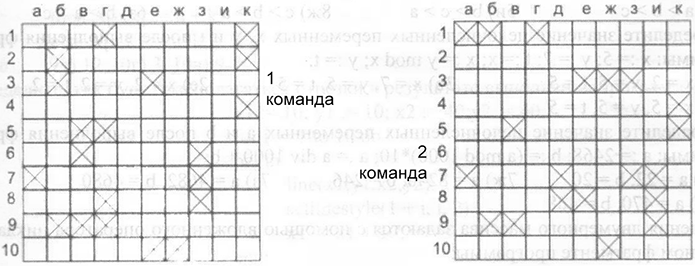 Задания по определенной теме и расположение кораблей каждая команда выбирает сама. Задания согласуются с учителем.Примерные заданияЗадания для первой команды1. Что называют операторными скобками:3а) ( )	4в) { }	6ж) [ ]	1г) begin...end2. Какая из записей заголовка программы правильная:8а) Program задача 14д) Program 11к) Program zadacha_16ж) Program 1_zadacha3. Как записывается оператор ввода:6к) WRITELN (X, Y)2б) READ (X, Y)8в) WRITE (X; Y)2и) READLN (X; Y)4. Как записывается оператор присвоения:2к) А := В + 53а) А = В + 56к) А := В + 53в) В + 5 := А5. Запись на языке Pascal выражения у = 5х - 10х + 2 : х будет иметь вид:10а) у = 5*х - 10*х + 2/х	6д) у = 5х - 10х + 2/х9и) у := 5х - 10х+2:х3б) у := 5*х - 10*х + 2/х6. Какой из операторов ошибочен, если заданы описания: var i,j: integer; х,у: real:5а) х := i*y4е) у := i/i3е) j := i/26и) j := i*i7. Условный оператор записывается в виде:1ж) While <условие> do <оператор>4к) If <условие> then <оператор1> else <оператор2>8б) <имя переменной>:=<выражение>4и) If <условие> then <оператор1>; else <оператор2>8. Высказыванию «Если значение переменной b больше 5, то увеличить значение b на 15, иначе значение b уменьшить на 3» соответствует оператор:1д) if b > 5 then b := b - 3; else b:=b+153г) if b > 5 then b := b + 15; else b := b - 35в) if b > 5 then b := b + 15 else b:=b - 310к) if b > 5 then b := b + 15 b:=b - 39. Цикл с постусловием записывается в виде:5г) While <условие> do <оператор>6а) For i:=1 to n do <оператор>4и) Repeat <операторы> until <условие>9ж) If <условие> then <оператор1> else <оператор2>10. Общий вид массива имеет вид:10а) a: array [1..10] of real	6д) array[1..n] of integer6в) c:array[1..n] of read4з) d array [1..10] real11. После выполнения операторов присваивания: а:=3; b:= 5, с:=7; d:=a; а:= b; b:=c, c:=d, соотношение значений переменных a, b и с следующее:3а) а > b > с5и) b > с > а8ж) с > b > а6з) b > а > с12. Определите значение целочисленных переменных х, у и t после выполнения фрагмента программы: х := 5; у := 7; t := х; х := у mod х; у := t:7а) х = 2, у = 5, t = 53в) х = 7, у = 5, t = 52е) х = 2, у = 2, t = 27к) х = 5, у = 5, t = 513. Определите значение целочисленных переменных а и b после выполнения фрагмента программы: а := 2468; b := (a mod 1000)*10; а := a div 1000 + b:6и) а = 22, b = 20 7ж) а = 8246, b = 246 7з) а = 4682, b = 4680 6ж) а = 470, b = 46814. Значения двумерного массива задаются с помощью вложенного оператора цикла в представленном фрагменте программы:for n := 1 to 5 do for k := 1 to 5 do B[n,k] := n + k;Чему будет равно значение В(2,4): 8в) 9 8д) 8 7г) 7 8г) 615. В представленном фрагменте программы значение двумерного массива задается с помощью вложенного оператора цикла и условного оператора. Чему будет равно а(3,2): for n := 1 to 5 do for k := n to 5 do if n > k then a[n, k] = n elsea[n, k] = k;7ж) 1	8ж) 2	8з) 3	7и) 416. В результате выполнения фрагмента программы:for i := 1 to 10 do begin if A[i] >0 then A[i] := A[i]/3 else A[i] := 2endпроизойдет следующее:9а) положительные значения элементов массива увеличатся втрое, а отрицательные заменятся на 2;9б) положительные значения элементов массива уменьшатся втрое, а отрицательные заменятся на 2;8а) отрицательные значения элементов массива увеличатся вдвое, а положительные заменятся на 3;10а) отрицательные значения элементов массива уменьшатся вдвое, а положительные заменятся на 3.17. В результате выполнения программыprogram klass; beginwriteln (45/(12 - 3)); write('классов'); end.на экране появится запись:8в) 5 классов10в) 9 классов9в) 5 классов10г) 9 классов18. Фрагмент программы, в котором значения двумерного массива задаются с помощью вложенных циклов. Определите, какое значение приобретет элемент массива А[3,2]for n:=1 То 5 do for k:=1 То 5 do if n<kthen A[n,k] := n + k else A[n,k] := n*k;9г) 6 9д) 12 10г) 3 10в) 919. Определите, как будут располагаться отрезки в результате выполнения программы:x1 := 10; y1 := 10; х2 := 40; у2 := 40;for i := 1 to 10 dobeginIine(x1,y1,x2,y2); setlinestyle (1 + i, i, 2) x1 := x1 + 10;end;10д) будут параллельны9e) будут пересекаться10е) будут исходить из одной точки9д) будут перпендикулярны20. Что будет происходить в результате выполнения фрагмента программыsetbkcolor(6); х := 30; у := 30;for i := 1 to 10 do beginsetcolor(7); circle(x, y, 20); setfillstyle(1, i) floodfill(50, 50, 7) x := x + 40;end;9e) меняется цвет кругов10г) меняется цвет экрана9ж) меняется цвет фона и кругов10ж) меняется цвет фонаОТВЕТЫ:1-1г, 2-1к, 3-2б, 4-2к, 5-3б, 6-3е, 7-4к, 8-5в, 9-5г, 10-6в, 11-6з, 12-7а, 13-7з, 14-8г, 15-8з, 16-9б, 17-9в, 18-9г, 19-10е, 20-10ж.Задания для второй команды1. В каком разделе происходит описание переменных:1д) в разделе описания констант2а) в разделе описания типов1а) в разделе описания переменных6е) в разделе описания выражений2. Чем заканчивается программа:2б) READLN 6б) READLN; END	1e) END1б) END3. Как записывается оператор вывода:1 г) WRITELN (A, D)2в) READLN (A, D)1ж) WRITE (A; D)6к) READ (A; D)4. Оператор присваивания имеет вид:2г) <имя переменной>=<тип переменной>4д) <имя переменной>:=<значение>3е) <имя переменной>::=<значение>10в) <значение>:=<имя переменной>5. Выражение х = 4bс - x + 2:(b + 3) на языке Pascal будет записано в виде:6и) х = 4bс - x + 2:(b + 3)	2д) х := 4*b*с - x + 2/(b + 3)3ж) х := 4*b*с – x+2/(b+3)	1з) х := 4*b*c - x +2:(b + 3)6. Какой из операторов записан правильно, если заданы описания:var i,j: integer; х,у: real4а) х := i*j1и) у := i/x3з) j := i + 26г) j := i*y7. Условию «если А больше или равно С, то В равно 1» соответствует фрагмент программы:2е) If А>С then В := 16з) If А>В=С then В := 14к) If А>=С then В = 11 к) If А>=С then В := 18. Цикл с параметром запишется в виде:3к) While <условие> do <оператор>5в) For i := 1 to n do <оператор>8a) Repeat <операторы> until <условие>10е) If <условие> then <оператор1> else <оператор2>9. Цикл с предусловием запишется в виде:2ж) While <условие> do <оператор>7б) For i:=1 to n do <оператор>5к) Repeat <операторы> until <условие>8ж) If <условие> then <оператор1> else <оператор2>10. Какой из массивов может иметь 10 элементов целого типа:3б) a: array [1..10] of read	6д) a: array [1..n] of real7a) a: array [1.. 10] of integer 2з) a: array [1..n] of integer11. После выполнения операторов присваивания: а := с; b := d; а := а + b; b := а - b; а := а - b, переменные а и b принимают значения переменных:9а) а = с, b = d5б) а = с, b = с7д) а = d, b = с3к) а = с + d, b = с - d12. Определите значение целочисленных переменных а и b после выполнения фрагментапрограммы: а := 42; b := 14; а := a div b; b := a*b; a := b div a;10з) a = 42, b = 148г) a=1, b = 425б) a = 0, b = 5887з) а=14, b = 4213. Определите значения переменных х, у и z после выполнения фрагмента программы: х :=52; у := х mod 10; z := х div 10; х := у*10 + z;3и) х = 55, у = 2, z = 57в) х = 22, у = 2, z = 56к) х = 25, у = 5, z = 27и) х = 25, у = 2, z = 514. Значения двумерного массива размера 7x7 задаются с помощью вложенного операторацикла в представленном фрагменте программы:for n := 1 to 7 do for к := 1 to 7 do B[n, к] := к - n;Сколько элементов массива будут иметь положительные значения:7г) 49 8г) 28 8д) 21 7е) 715. Все элементы двумерного массива А размером 10x10 элементов первоначально были равны 0. Затем значения элементов меняются с помощью вложенного оператора цикла в представленном фрагменте программы:for n:=l to 4 do for k:=n to 4 do beginif n=k then a[n, k] = 1 else a[n, k] = k; endСколько элементов массива в результате будут равны 1 :9е) 0 8ж) 16 7е) 12 8е) 416. В результате выполнения фрагмента программы:for i := 1 to 10 do begin if A[i]>0 then A[i] :=A[i]/2 else A[i] := i end;произойдет следующее:8з) положительные значения элементов массива увеличатся вдвое, а отрицательные заменятся значениями индекса8и) положительные значения элементов массива уменьшатся вдвое, а отрицательные заменятся значениями индекса7к) отрицательные значения элементов массива увеличатся вдвое, а положительные заменятся значениями индекса8к) отрицательные значения элементов массива уменьшатся вдвое, а положительные заменятся значениями индекса17. В результате выполнения программыprogram klass;beginwriteln (30/(11 - 5));write(‘классов’);end.на экране появится запись: 9а) 5 классов8б) 6 классов9б) 5 классов;10б) 6 классов.18. Фрагмент программы, в котором значения двумерного массива задаются с помощью вложенных циклов. Определите, какое значение приобретет элемент массива А[3,3]for n := 1 То 5 do for k := 1 То 5 doif n>kthen A[n,k] := n + k else A[n,k] := n*k;9в) 910в) 6 8в) 3	9г) 1219. Определите, что будет меняться в результате выполнения программы:x1 := 10; y1 := 10; х2 := 40; у2 := 40;for i := 1 to 10 dobeginline(x1, y1, x2, y2);setlinestyle(1+i, i, 2)x1 :=x1 + 10;end9и) цвет и тип линии9з) цвет и толщина линии8з) тип и толщина линии9к) цвет, тип и толщина линии20. Что будет происходить в результате выполнения фрагмента программыsetbkcolor(6);х := 30; у := 30;fori := 1 to 10 dobeginsetcolor(7);circle(x, y, 20);setfillstyle(1, i)floodfill(30, 30, 7)end;10ж) меняется цвет круга10з) меняется цвет экрана9з) меняется цвет фона и круга10и) меняется цвет фонаОТВЕТЫ:1-1а, 2-16, 3-1г, 4-3е, 5-3ж, 6-3з, 7-4к, 8-5в, 9-5к, 10-7а, 11-7д, 12-7з, 13-7и, 14-8д, 15-8е, 16-8и, 17-9б, 18-9в, 19-9и, 20-10ж.3. Подведение итогов (3 мин)Выставление оценок.